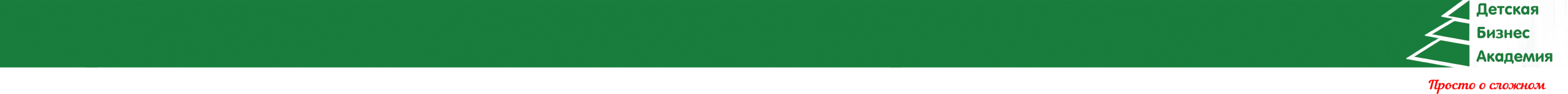 Образовательный центр бизнес-компетенцийУважаемые родители!Стартует набор детей в специализированный первый класс, который будет заниматься по программе проекта "Образовательный центр бизнес-компетенций" на базе Детской Бизнес Академии с 1 по 11 класс.Деятельность "Образовательного центра бизнес-компетенций» основана на интеграции образовательных программ: государственной общеобразовательной школы - Гимназии №16 и частного образовательного учреждения дополнительного образования - Детской Бизнес Академии."Образовательный центр бизнес-компетенций" - это действующий проект. Первый класс был набран в 2016 году и успешно проходит обучение.http://www.gorobzor.ru/newsline/obrazovanie-i-nauka/v-ufe-startoval-unikalnyy-proekt-obrazovatelnyy-centr-biznes-kompetenciy-02-09-2016 Ребята-первоклассники уже в сентябре стали участниками онлайн-олимпиады «Юный предприниматель», организаторами который были Московская школа управления СКОЛКОВО на базе платформы УЧИ.РУ, и шестнадцать ребят стали ее дипломантами. Как это взаимодействие происходит на практике.Дети этого класса учатся в Гимназии №16 в соответствии с нормами, правилами и учебной программой.  После уроков в Гимназии группу детей из 10 человек забирают педагоги "Образовательного центра", кормят обедом в школьной столовой и ведут на интерактивные занятия в Детскую Бизнес Академию, которая находится в здании Гимназии. Таким образом, каждый ученик класса занимается 1 раз в неделю по 3 академических часа  в Детской Бизнес Академии в группе 10-11 детей - своих же одноклассников.Чем занимаются дети в "Образовательном центре бизнес-компетенций".В программе:Основы финансовой грамотностиОсновы предпринимательской деятельностиБизнес-игрыРазвитие эмоционального интеллектаАктерское мастерствоПрофориентацияЭтикетТренинги личностного ростаВалеология (ЗОЖ)Творческие мастер-классы.Кроме того, каждая программа включает сессию личностного роста:ЦелеполаганиеСамомотивацияКомандообразованиеТайм-менеджментКоммуникацииСтресс-менеджмент.В "Образовательном центре бизнес-компетенций" в конце каждой учебной четверти организуются тематические праздники, на которые приглашаются родители, и дети в игровой форме и творческой атмосфере демонстрируют свои знания и проявляют свои способности: показывают театральные постановки, проходят задания квестов, отвечая на вопросы по пройденным темам, преподносят подарки, сделанные своими руками на творческих мастер-классах. Образовательной программой предусмотрены выездные занятия - экскурсии. Для младших школьников (1-й, 2-й класс) - развлекательные и познавательные, далее - экскурсии на предприятия и в организации города и республики.По окончании учебы в Гимназии и "Образовательном центре бизнес-компетенций"  выпускник получает:АттестатСертификат (диплом) об окончании Детской Бизнес Академии с указанием всех пройденных модулей.Сколько стоит обучение на проекте "Образовательный центр бизнес-компетенций" на базе Детской Бизнес Академии?3500 рублей в месяц. Дополнительная информация на сайте Гимназии №16, сайте Детской Бизнес Академии  http://www.dba-ufa.ru  и по тел.(347) 298 57 01, +7 963 136 57 01.Как записаться в "Образовательный центр бизнес-компетенций"?Запись в специализированный класс осуществляется (на конкурсной основе) приёмной комиссией гимназии.